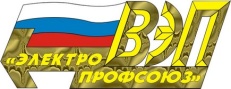 ОБЩЕСТВЕННАЯ ОРГАНИЗАЦИЯ «ВСЕРОССИЙСКИЙ ЭЛЕКТРОПРОФСОЮЗ»Белгородская областная организация ПРЕЗИДИУМ П О С Т А Н О В Л Е Н И Е07.02.2020 					г. Белгород				№ 48-5О проведении XIV спартакиады детей работников Белгородской энергосистемы, посвященной 75-й годовщине Победы в Великой Отечественной войне 1941-1945 гг.В целях развития и популяризации спорта на предприятиях Белгородской энергосистемы Президиум Белгородской областной организации Общественной организации «Всероссийский Электропрофсоюз»ПОСТАНОВЛЯЕТ:1. Провести XIV спартакиаду детей работников Белгородской энергосистемы, посвященную 75-й годовщине Победы в Великой Отечественной войне 1941-1945 гг. (далее – Спартакиада) 25 апреля 2020 года в УСК Светланы Хоркиной.2. Утвердить Положение о проведении Спартакиады (приложение 1).3. Утвердить смету расходов на проведение Спартакиады (приложение 2).4. Менеджеру по организационной работе Евдокименко О.В. довести Положение о проведении Спартакиады до сведения первичных профсоюзных организаций, до 27.03.2020 осуществить сбор заявок участников, обеспечить формирование детских команд, приобретение необходимого спортивного инвентаря для проведения Спартакиады.5. Главному бухгалтеру Артемовой О.Н. произвести расходование денежных средств на проведение Спартакиады в соответствие с утвержденной сметой.6. Расходы на проведение Спартакиады распределить:– БелОО ВЭП – 30% от общих расходов;– первичные профсоюзные организации - участники Спартакиады – 70% от общих расходов пропорционально количеству заявленных участников от первичных профсоюзных организаций.7. Техническому инспектору труда Сергеевой Л.С. разместить информацию о проведении Спартакиады на официальном сайте БелОО ВЭП.	8. Контроль исполнения настоящего постановления возложить на председателя БелОО ВЭП Андросовича А.Н.Приложение 1Утверждено Постановлением Президиума БелОО ВЭП от 07.02.2020 № 48-5ПОЛОЖЕНИЕо проведении XIV спартакиады детей работников Белгородской энергосистемы, посвященной 75-й годовщине Победы в Великой Отечественной войне 1941-1945 гг.1. Цели и задачиXIV спартакиада детей работников Белгородской энергосистемы, посвященная 75-й годовщине Победы в Великой Отечественной войне 1941-1945 гг (далее - Спартакиада) проводится в целях дальнейшей активизации физкультурно-оздоровительной, спортивно-массовой работы среди детей работников Белгородской энергосистемы и ставит задачи:- широкое привлечение детей работников к регулярным занятиям физической культурой и спортом;- формирование у детей положительного отношения к здоровому образу жизни, развитие социальной коммуникативности.2. Руководство проведением Спартакиады	Общее руководство подготовкой и проведением Спартакиады осуществляется оргкомитетом БелОО ВЭП. Непосредственное проведение соревнований возлагается на главного судью и судей на местах проведения соревнований.3. Сроки проведения и условияСпартакиада проводиться в учебно-спортивном комплексе Светланы Хоркиной 25 апреля 2020 года. Открытие Спартакиады в 10:30.	К соревнованиям допускаются сборные детские команды от энергетических предприятий, сформированные по территориальным зонам, по заявкам, заверенным медицинским работником. Возраст участников распределяется по трем возрастным категориям:- не старше 2007 года рождения;- не старше 2008 года рождения;- не старше 2009 года рождения.4. Программа Спартакиады	Спартакиада проводится по семи спортивным дисциплинам: плавание, бег 60м., дартс, подтягивание (для мальчиков), прыжки на скакалке (для девочек) и командная эстафета. В плавании, беге, дартсе, подтягивании (для мальчиков), прыжках на скакалке (для девочек) разыгрывается личное первенство среди участников в указанных в разделе 3 возрастных категориях раздельно для мальчиков и девочек.Каждый участник может заявить о своем участии не белее, чем в двух индивидуальных видах программы.В командной эстафете определяется командное первенство.4.1 ПЛАВАНИЕ	Личное первенство разыгрывается на дистанции 50 метров вольным стилем. Победители в соревнованиях определяются по лучшему времени.4.2 СПРИНТ 60м.	Личное первенство разыгрывается в беге на дистанции 60 метров. Победители в соревнованиях определяются по лучшему времени.4.3 ДАРТС	Личное первенство проводятся в один круг по системе «5». Один гейм (подход) пять сетов (один сет три броска) на мужской и женской мишени.Победители в соревнованиях определяются по наибольшей сумме набранных очков. В случае равенства очков у участников, между ними проводится дополнительная встреча из одного сета (до определения победителя между ними).4.4 ПРЫЖКИ НА СКАКАЛКЕ	Личное первенство разыгрывается среди девочек. Победители в соревнованиях определяются по наибольшему количеству прыжков за одну минуту.4.5 ПОДТЯГИВАНИЕ	Личное первенство разыгрывается среди мальчиков. Победители в соревнованиях определяются по наибольшему количеству подтягиваний.4.6 КОМАНДНАЯ ЭСТАФЕТА «ВЕСЕЛЫЕ СТАРТЫ»Состав команды 8 человек. В состав команды должно входить не менее трех девочек!Этапы эстафеты:ЗигзагПреодолеть дистанцию бегом, оббегая установленные на одинаковом друг от друга расстоянии фишки и вернуться по прямой назад. Эстафета передается касанием ладошки следующего участника. В случае, если участник не оббежал фишку, команда наказывается штрафом в 5 секунд. Отсутствие касания ладошек участников при передаче эстафеты наказывается штрафом в 10 секунд.Баскетбольная криваяПреодолеть дистанцию бегом с ведением баскетбольного мяча одной рукой, обводя фишки. В конце первой половины дистанции бросить мяч в кольцо, подобрать мяч и с мячом в руках вернуться назад. Эстафета передается мячом следующему участнику за линией старта. При касании фишек мячом команда наказывается штрафом в 5 секунд. При передаче эстафеты не за линией старта команда наказывается штрафом в 10 секунд.Три прыжкаНа определенной дистанции от линии старта положить скакалку и обруч. После сигнала 1-ый участник команды, добежав до скакалки, берет ее в руки, делает на месте три прыжка, кладет и бежит назад, касанием ладошки передавая эстафету следующему участнику. 2-ой участник, добежав до рубежа, берет обруч и делает через него три прыжка, возвращается к линии старта, передавая эстафету. Идет чередование скакалки и обруча. Команда наказывается штрафом в 5 секунд в случае, когда участник не выполняет 3 прыжка и возвращается назад. Отсутствие касания ладошек участников при передаче эстафеты наказывается штрафом в 10 секунд.Передал – садись!Впереди каждой команды, лицом к ней, на расстоянии 5 - 6 м становятся капитаны. Капитаны получают по волейбольному мячу. По сигналу каждый капитан бросает мяч первому игроку своей колонны. Поймав мяч, этот игрок возвращает его капитану и приседает. Капитан бросает мяч второму, затем третьему и последующим игрокам. Каждый из них, вернув мяч капитану, приседает. Получив мяч от последнего игрока своей команды, капитан поднимает его вверх, а все игроки его команды вскакивают. Выигрывает команда, игроки которой быстрее выполнят задание.Коварная скакалкаПреодолеть дистанцию бегом, выполняя прыжки через скакалку. Также вернуться назад. Участник должен выполнить не менее 5 прыжков через скакалку. Эстафета передается скакалкой следующему участнику. В случае, когда участник выполняет меньше 5 прыжков через скакалку, команда наказывается штрафом в 5 секунд. При передаче эстафеты не за линией старта команда наказывается штрафом в 10 секунд.«Гуськом» к победе!Преодолеть дистанцию, передвигаясь в полном приседе («гуськом») и обратно. Эстафета передается касанием ладошки следующего участника. При передаче эстафеты не за линией старта команда наказывается штрафом в 10 секунд.Переправа с обручемПеред стартовой линией стоит направляющий и держит в руках гимнастический обруч. После сигнала обруч снаружи берут два первых игрока и быстро пробегают на другую сторону площадки. Первый номер остается за финишной линией, а второй, не оставляя обруча, быстро возвращается назад и повторяет задание с третьим номером. Потом он сам остается на противоположном «берегу», а «переправу» следующего участника осуществляет третий номер и т.д. Выигрывает команда, которая первой закончит переправу. Команда наказывается штрафом в 10 секунд, если надевание и снятие обруча будет проходить не за линиями финиша и старта.Награждение участниковУчастники, занявшие призовые места в личном зачете в отдельных видах, а также команды, занявшие призовые места в командной эстафете «Веселые старты», награждаются дипломами, медалями и ценными подарками.ЗаявкиЗаявки на участие в Спартакиаде (форма заявки в приложении к Положению) подаются до 27 марта 2020 года в БелОО ВЭП на электронный адрес Evdokimenko.OV@mrsk-1.ru. Заявки, оформленные на бумажном носителе, подаются в оргкомитет при регистрации участников в день проведения Спартакиады.Данное положение является официальным приглашением на Спартакиаду!Приложение к ПоложениюЗаявка на участие в XIV спартакиаде детей работников Белгородской энергосистемы, посвященной 75-й годовщине Победы в Великой Отечественной войне 1941-1945 гг.(25.04.2020)	От ППО__________________________________________________________________              Состав команды – участницы командной эстафеты «Веселые старты»__________________________________________________________________________________ 						(название команды)Девиз:____________________________________________________________________________Примечание: Участнику при себе иметь справку от школьного врача об отсутствии запрета на занятия физкультурой.Приложение 2Утверждено Постановлением Президиума БелОО ВЭП от 07.02.2020 № 48-5СМЕТАрасходов на проведение XIV спартакиады детей работников Белгородской энергосистемы, посвященной 75-й годовщине Победы в Великой Отечественной войне 1941-1945 гг.Аренда спортсооружений – 60 000 руб.Оплата судейства:                                   Плавание, дартс, подтягивание,     прыжки на скакалке, командная эстафета – 12 000 руб.                                   Легкая атлетика – 2 500 руб.                                   Главный судья – 2 000 руб.                                   Медработник – 1 500 руб.                                   Звуковое сопровождение – 2 000 руб.Призы:                         1 место – 34 х 1500 руб. = 51000 руб.                                    2 место – 34 х 1200 руб. = 40800 руб.                                    3 место – 34 х 1000 руб. = 34000 руб.Медали c наклейками и лентами 102 х 150 руб.= 15 300 руб.Дипломы и протоколы – 6 000 руб.Рамки 102 х 54,9 руб. = 5 600 руб. Выступление артистов – 2 300 руб.Минеральная вода, сладкие подарки, питание юных спортсменов – 55 000 руб.Спортивная экипировка 140 х 350 руб. = 49 000 руб.Праздничное оформление фойе УСК С. Хоркиной и столовой БелГУ – 6 000 руб.Непредвиденные расходы – 5 000 руб.ИТОГО: 350 000 руб. Председатель 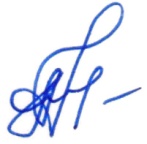 А.Н. Андросович№п/пФИО участника Спартакиады(полностью)Число, месяц год рождения(формат 00.00.0000)Вид спорта, в котором участвуетРазмер футболкиФ.И.О. родителя, должностьМоб.телефон родителяПрим.12345№п/пФИО(полностью)Число, месяц год рождения(формат 00.00.0000)Прим.12345678Председатель А.Н. Андросович